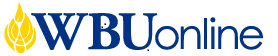 Division of Mathematics and SciencesBIOL3411Wintr-CMP2018VC01 – PathophysiologyWAYLAND MISSION STATEMENTWayland Baptist University exists to educate students in an academically challenging, learning-focused and distinctively Christian environment for professional success, lifelong learning and service to God and humankind. INSTRUCTOR:  Patricia Ritschel-Trifilo, Ph.D.Adjunct Professor of BiologyOffice: Online (Abilene Texas)Phone and Text: 325-518-1495Email: trifilot@wbu.eduCATALOG DESCRIPTION:  Application of knowledge of normal anatomy and physiology to promote a clear understanding of disease processes.  Introduces the student to common body responses and manifestations of disease that result from imbalances in homeostasis of the body.PREREQUISITES: BIOL 3408, BIOL 3409, and BIOL 3410 - you really NEED 2 semesters of A&P prior! I will check for these in Power Campus.TEXT: McCance, L. K. and Huether, S. E. (2014). Pathophysiology: The Biologic Basis for Disease in Adults and Children.  (7th Edition). Mosby.  ISBN 978-0323583473Case Studies Text: Brashers, Valentina (2006) Clinical Applications of Pathophysiology, (3rd) Mosby ISBN  9780323045308  (used is fine as long as you have the case study questions and information. You will use these as the template for the labs).BLACKBOARD: All materials and interactions will be done on Blackboard. It is REQUIRED that each student activate their student email accounts – this is the official means of communication between faculty and students. (Wayland email). If you email me using an alternate email address (yahoo, google,etc.) it goes to my junk mail and I will not respond.  So USE your WAYLAND email.  Announcements come to your Wayland email, and I put out at least one announcement per week. Information is in the classroom under "Start Here".  If you require assistance in getting this done, please contact the IT department at itsupport@wbu.edu. COURSE OUTCOME COMPETENCIES: At the conclusion of this course, the student will be able to:1.  Analyze cellular and molecular biology as a prerequisite to understanding disease.2.  Examine the cooperation of various systems of the body resulting in fluid, electrolyte and      acid-base balance.3.  Analyze how environment and lifestyle affect pathophysiological processes.4.  Evaluate the body’s inflammatory response to tissue injury and the organs and systems adaptations       to inflammation.5.  Differentiate between a functioning and nonfunctioning immune system.6.  Compare and contrast normal physiologic and abnormal pathophysiologic adaptation of various     organs and systems across the lifespan.7.  Analyze symptoms, laboratory data, other measures of function, and knowledge of         pathophysiological processes to formulate diagnostic hypotheses for clients across the lifespanATTENDANCE REQUIREMENTS:An absence will be recorded when a student fails to attend class or fails to return after an allowed break during an extended class session (i.e., lab-lecture combos).  Students missing more than 25% of scheduled classes may be dropped from the course.PARTICIPATION POLICY: important - Your attendance is based on wikis, case studies, quizzes, and lecture exams. Your classmates will depend on you to help construct an understanding of the material in the discussion boards.  It is essential that you be in the classroom several times a week to truly participate. Failure to meet posted deadlines may result in a grade of zero. Any assignments that are accepted by the instructor after the due date will lose 10% of the grade per day (24hr period). Submissions are time-stamped in Blackboard (discussion or assignments). Exams and quizzes will not be reopened!!!  Be sure to watch due dates and participation times and not miss deadlines.All times and due dates will be US Central Time (CDT)Case Studies constitute the ‘lab’ portion of our course. You must complete the case studies to get credit for the lab.  This is 28% of your grade.  Failure to participate and complete the lab components of the course can result in automatic failure. The last 3 case studies will be video presentations.  MP4’s can be uploaded into Vidgrid and placed in the classroom or linked via Youtube.DISABILITY STATEMENT: “In compliance with the Americans with Disabilities Act of 1990 (ADA), it is the policy of Wayland Baptist University that no otherwise qualified person with a disability be excluded from participation in, be denied the benefits of, or be subject to discrimination under any educational program or activity in the university.  The Coordinator of Counseling Services serves as the coordinator of students with a disability and should be contacted concerning accommodation requests at (806) 291- 3765.  Documentation of a disability must accompany any request for accommodations.”ELEMENTS OF SUCCESS: Pathophysiology is a course which builds on previous knowledge from Anatomy and Physiology, and cell biology.  You must have a good foundation in those to be able to move quickly through the large amount of material covered in 11 weeks in this course. Taking an on-line pathophysiology course will require a firm commitment to learning and personal discipline in scheduling study and participation times. Although you will not be required to attend traditional lecture or laboratory sessions, you will be expected to understand through personal study the same concepts and terms required of students in the traditional lecture class. The advantage of an on-line course is the greater scheduling flexibility it affords the student, but if you are not attentive to course assignments this will probably be reflected in a lower grade for the course. So, given the nature of on-line learning and the demands of the course, it would be wise to heed the following advice! 1. TIME COMMITMENT - This course has an extensive time commitment. If this course were taken in a traditional 15 week face to face classroom, classes would meet for about 4 hours per week.  A good rule of thumb is that students should reserve at least as many hours outside of class as they spend in-class to review material and complete assignments. While virtual campus students have the benefit of flexibility in scheduling when they will review lecture and project materials, the content of this course is NOT reduced from the traditional format and will require AT LEAST the same level of effort as the in-class version of the course! Therefore – to succeed in this course, students should be prepared to invest a MINIUM of 8 hours per week, with additional effort required to study for case study assignments, quizzes and exams.2.  READ AND STUDY ASSIGNED BOOK CHAPTERS AND ALL ADDITIONAL PAPERS OR OTHER MATERIALS Even though the on-line format precludes traditional lecture presentation of course material, some lecture notes, Power Point, and audio resources will be included. The notes will help guide your study of the textbook and related materials (i.e., readings and/or web links relevant to the topic covered). Effective preparation for lecture exams and participation in discussion sessions will require thorough attention to all assigned readings. Do the readings first and early in the week.  DO NOT try to read and do assignments on a weekend only, or 2 times a week basis.  There is just too much to assimilate for understanding.  Better to read on the weekends, and then do a little studying, discussion, reading, and concept mapping each day of the week.3.  PARTICIPATE IN ALL CLASS WIKIS –There will be many wiki questions posted on Blackboard for each chapter we study. These are designed to help you focus on major concepts and topics and to engage you in the learning process by sharing your discoveries and observations with your classmates and your professor. In order to effectively participate in the wikis, you will need to keep up with reading assignments. Your participation/discussion grade will be assigned based on the quality of your participation in posted wikis. (See rubric for details) 4.  COLLABORATING – I would like to set up office hours / class discussion time on Collaborate so we have some real time/ see you / interactions.  I know not everyone would be free at the same time.  So this is not mandatory – but suggested you attend a least a couple of times to see if it helps you out.  5. DO NOT MISS DEADLINES FOR QUIZZES or PROCTORED EXAM – There will be several exams given during the course. Exam formats will vary. The final exam will be given in a proctored environment. To set up a proctor on site, or remotely click on the Services Tab at the top of Blackboard. NOTE that because of the nature of an on-line course, MAKE UP EXAMS WILL BE GIVEN ONLY UNDER THE MOST EXTENUATING CIRCUMSTANCES.  COURSE EVALUATION AND GRADING:The final grade in the course will be derived as follows: 		Quizzes - total score to equal 1 lecture exam 8%		4 Lecture exams (~every two weeks)		32%		Proctored Final exam				16%		Case Studies (5 of them)			28%		Wiki / Discussion Boards			16%University grading systemA  90-100      B  80-89      C  70-79       D 60-69     F  below 60        I incomplete    W withdrawalStudents shall have protection through orderly procedures against prejudices or capricious academic evaluation. A student who believes that he or she has not been held to realistic academic standards, just evaluation procedures, or appropriate grading, may appeal the final grade given in the course by using the student grade appeal process described in the Academic Catalog. Appeals  may  not  be  made  for  advanced  placement  examinations  or  course  bypass examinations. Appeals are limited to the final course grade, which may be upheld, raised, or lowered at any stage of the appeal process. Any recommendation to lower a course grade must be submitted through the Executive Vice President/Provost to the Faculty Assembly Grade Appeals Committee for review and approval. The Faculty Assembly Grade Appeals Committee may instruct that the course grade be upheld, raised, or lowered to a more proper evaluation.Important DatesNov 12		Winter term beginsNov 19-25	Thanksgiving breakDec 4	 	Census Date (Last day to drop without record) (25% tuition refund)Jan 25		Last day to drop course w/ “W” (no tuition refund)
Feb 1		Last day to drop course w/ “WP/WF”Feb 16  	Last day of the term*Quizzes – Weekly - a few questions will be structure/function but concentrate on Alterations to normal physiology when studying and reviewing.*Exams (4 of them) will be available from Saturday (noon) to Monday (11:59pm) at the end of the assigned week   *Case Studies - We will be doing weekly case studies starting in Week 4.  The first two will be in groups.  The rest done individually. Assignment of those case studies will be done in the weekly modules beginning with week 4Schedule - Subject to change as neededDateTopicChaptersAssignmentsDue DatesWeek 1Cellular AdaptationFluid Balance and ElectrolytesChapter 2: Altered Cellular and Tissue BiologyChapter 3: The Cellular EnvironmentChapter 1 reviewQuizzes (chapters 2,3)BreakGiving ThanksThanksgiving BreaknoneWeek 2Genetic Basis of Disease and Genetic DisordersChapter 4. Genes and Genetic Diseases Chapter 5. Genes, Environment and Common DiseasesQuizzes (4,5)EXAM 1Chapters 2-5Friday noon-Sunday 11:59pmWeek 3Immunity and Immune System DisordersChapter 7. InflammationChapter 8.   Adaptive ImmunityChapter 9. Alterations in Immunity and InflammationQuizzes (7,8,9)Week 4Infection and DiseaseChapter 10.  InfectionChapter 11. Stress and DiseaseQuizzes (10,11)EXAM 2Chapters 7-11Sat. noon - Monday 11:59pmWeek 5 Before ChristmasHematologic System and Blood DisordersChapter 27.  Structure & Function of Hematologic System Chapters 28, 29. Alterations of Red and  White Blood Cells, and Hemostatic FunctionQuizzes (27-29)Dec 20- Jan 2MerryChristmasnoneWeek 5After ChristmasPhysiological Basis of the Cardiovascular Examination and Cardiovascular DisordersChapter 31.  Structure and Function of Cardiovascular and Lymphatic System Chapter 32.  Alterations in Cardiovascular FunctionQuizzes(31,32)Week 6Physiological Assessment  of the Pulmonary System and Respiratory  DisordersChapter 34.  Structure and Function of Pulmonary SystemChapter 35.  Alterations in Pulmonary FunctionQuizzes (34,35)EXAM 3Chapters 27,28,29,31,32,34,35Sat noon - Monday 11:59pmWeek 7Assessment  of the Renal Function and Renal  and Urological DisordersChapter 37.  Structure and Function of Renal and Urologic Systems Chapter 38. Alterations of Renal and Urinary Tract Quizzes (37-38)Week 8Physiological Assessment of the Digestive System and Digestive System DiseaseChapter 40.  Structure and Function of Digestive System Chapter 41.  Alterations of Digestive Function  Quizzes (40-41)EXAM 4Chapters 37,38,40,41Sat noon - Monday 11:59pmWeek 9Quick Touch on Musculoskeletal system and Reproductive System.Chapters 44,44:Topics of Alterations: Musculoskeletal Chapter 26: Sexually transmitted InfectionsQuizzes (42,43 and 23)Week 10Physiological Assessment of Nervous System with Neurologic overviewChapter 17.   Alterations in Cognitive Systems, Hemodynamics, Motor functionChapter 18.  Disorders of CNS,  PNS, and NMJ (brief)Quizzes (16-17)Week 11Final Proctored Exam - ComprehensiveMonday 8am - Saturday 11:59pm16 Feb